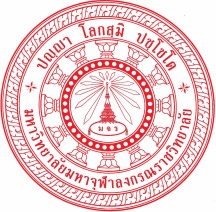 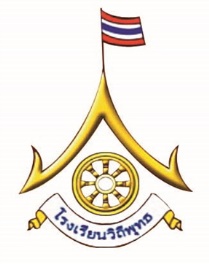 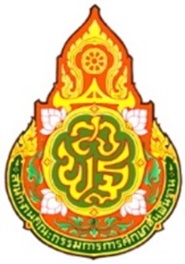 ปฏิทินการดำเนินการคัดเลือกโครงการโรงเรียนวิถีพุทธพระราชทานประจำปี พ.ศ. ๒๕๕๘___________________________________________________หมายเหตุ : ปฏิทินนี้ อาจจะมีการเปลี่ยนแปลง โปรดติดตามข่าวสารได้ที่ เว็บไซด์วิถีพุทธ www.vitheebuddha.comวันที่กิจกรรม19 ม.ค.-13 ก.พ. 58-  รับสมัคร13 ก.พ.58- หมดเขตรับสมัครและส่งเอกสาร (ดูวันประทับตราไปรษณีย์)8-10 เม.ย.58- ประเมินเอกสาร 15 พ.ค.-30 มิ.ย. 58โรงเรียนที่ผ่านเข้ารอบ รอการแจ้งจาก คณะกรรมการตรวจเยี่ยม เพื่อขอเข้าตรวจเยี่ยมเชิงประจักษ์ ตัดสินรอบสุดท้าย14 ก.ค. 58ประกาศผลคัดเลือกโรงเรียนที่เข้ารับโล่พระราชทานจำนวน 27 โรงเรียน ทางเว็บไซต์15-17 ก.ย. 58ผู้บริหารโรงเรียนที่ได้รับรางวัลวิถีพุทธพระราชทาน เข้าปฏิบัติธรรมเฉลิมพระเกียรติสมเด็จพระเทพรัตนราชสุดาฯ สยามบรมราชกุมารี พร้อมรับโล่พระราชทานของสมเด็จพระเทพรัตนราชสุดาฯ สยามบรมราชกุมารี ในงาน MCU Contest (ผู้บริหารโรงเรียนต้องมาด้วยตนเอง) 